       МБОУ «СОШ №4» города Пикалево имени А. П. Румянцева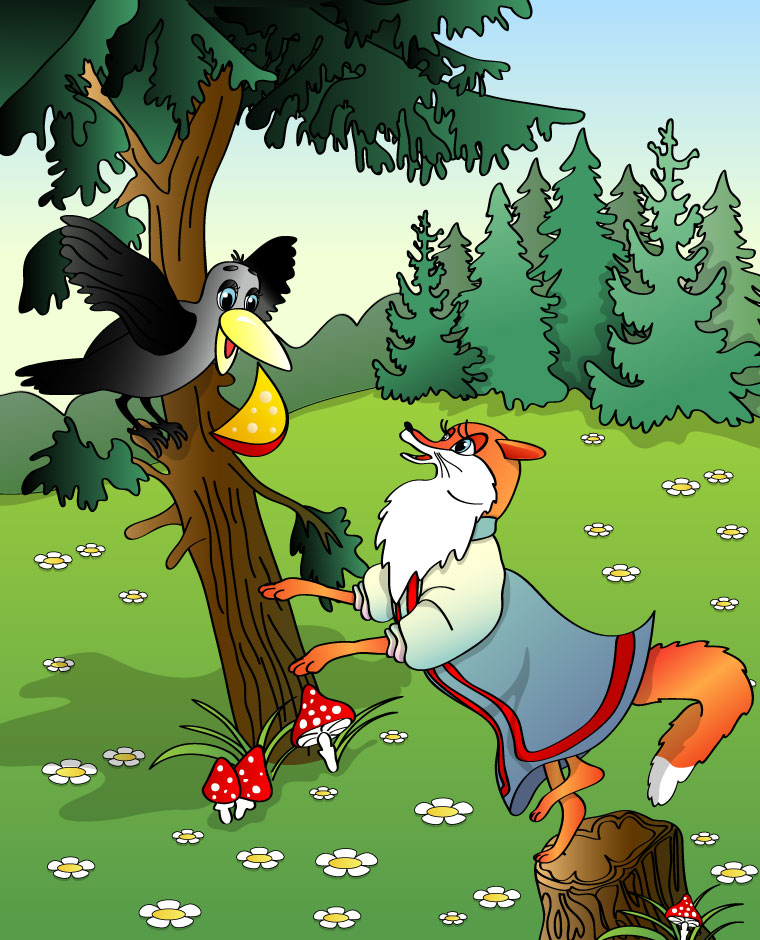                                     Урок литературного чтения                                       3 класс                          система Л. В. Занкова               Тема: И. А. Крылов «Ворона и Лисица»            Учитель: Воробьева Ольга Владимировна                                                             г. Пикалево     2015 г.Цели урокаОбразовательные: - продолжить знакомство с художественным жанром – басней;- обобщить знания детей о творчестве Эзопа и И. А. Крылова;- добиться понимания содержания басен, умения сравнивать басни, находить общее и различное;- научить выделять мораль басни, объяснять ее смысл.Развивающие:- развивать логическое мышление учащихся: операцию сравнения, умение находить общие и отличительные свойства басен, развивать творческое воображение, навык выразительной речи с помощью интонации;- умения и навыки анализа басен: поиск главного, определение стиля речи.Воспитательные:- воспитать интерес к предмету, использовать воспитательные возможности текста для развития личностных качеств.Использование на уроке ИКТ  с целью: - предоставления наглядности;- прослушивание текста басни в исполнении И. Ильинского;- сообщения информации.Оборудование:- выставка книг;- выставка детских рисунков к басням Эзопа;- портрет И. А. Крылова;- учительский ноутбук;- мультимедийный проектор;- экран;- презентация к уроку;- детские нетбуки;- учебник «Литературное чтение» автор Н. А. Чуракова.               Ход урока                          Список использованной литературы1.Л.Ф. Климанова, В.Г. Горецкий, М.В. Голованова. Литературное чтение. Родная речь. Учебник для 3 класса начальной школы. В 2 ч. М.: Просвещение, 2008.2.С.В. Кутявина « Поурочные разработки по литературному чтению»3.И.А. Крылов. Стрекоза и Муравей. Басни. Москва «Детская литература», 1989.4. В.А.Лазарева. Технология анализа художественного текста на уроках литературного чтения в начальной школе. Москва. Институт инноваций в образовании им. Л.В. Занкова. Издательский дом «Оникс 21 век», 2002.5.В.А. Лазарева. Уроки литературного чтения в современной школе. Москва. Педагогический университет «Первое сентября», 2006.Деятельность учителяДеятельность обучающихся1.Мобилизирующий этап (1 мин.)- Добрый день, ребята! На столах у вас по три смайлика, выберите тот, который соответствует вашему настроению.-Как много улыбок засветилось. Спасибо!-А это мое настроение… Я готова продуктивно сотрудничать с вами. Удачи!  2.Актуализация знаний. Повторение пройденного материала. (9 минут)- Ребята, известно ли вам, сколько ступенек на школьном крыльце? А ведь сколько раз вы поднимались по нему и спускались. Не страшно, что вы до сих пор не посчитали ступеньки, это ещё не поздно сделать. И это прекрасно! Потому что возможность каждый день открывать что-то новое в уже знакомом – самое удивительное, что у нас есть. И нужно без устали этой возможностью пользоваться.  Вот и сегодня я предлагаю вам продолжить  разговор о жанре басня и познакомиться с новой формой записи басни. Но сначала повторим, что  такое басня. Для этого проведем тест. Включите свои нетбуки. Войдите в программу .На выполнение задания даю вам 2 минуты. Время пошло.Тест: 1.Басня – это…     А) краткий рассказ;     Б) поучительный рассказ;     В) краткий иносказательный рассказ поучительного характера;2. Герои басни:     А) люди;     Б) животные, птицы, растения;     В) люди и животные;3. Басни писались с целью:     А) высмеять пороки людей;     Б) научить правильному поведению;     В) показать пример для подражания;     Г) рассмешить; 4. В басне:     А) есть вывод;     Б) вывода нет, каждый придумывает его сам;     В) вывод не нужен;- А теперь проверим правильность выполнения теста. Поднимите руки те, кто выполнил работу на 5.А  кто на 4? Остальные будьте внимательны на сегодняшнем уроке. Мы еще раз будем говорить об этом жанре и я надеюсь, что после этого урока вы не допустите больше ошибок.- Чему учат нас басни Эзопа? -  Как называются строки, содержащие поучение?   -Нужны ли басни в наше время и почему? - А какие басни вы подготовили к этому уроку? - Какую закономерность вы заметили в названиях всех басен Эзопа? - Что объединяет все басни Эзопа? 3. Постановка познавательной задачи. (5 минут)- Сегодня мы познакомимся с новой формой записи басни. Но сначала узнаем, о ком пойдет речь в произведении , узнаем название басни и ее автора, который говорил: «Люблю, где случай есть, пороки пощипать .» - Вы любите отгадывать загадки? Тогда слушайте:                                                      Носит серенький жилет,                                                      Но у  крыльев черный цвет.                                                      Видишь, кружат 20 пар                                                      И кричат: «Кар, кар». (слайд № 1а)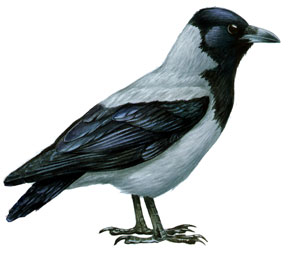 - Опишите эту птицу.                                                                                                         Хвост пушистый,                                                     Мех золотистый.                                                     В лесу живет,                                                     В деревне кур крадет. (слайд №1б)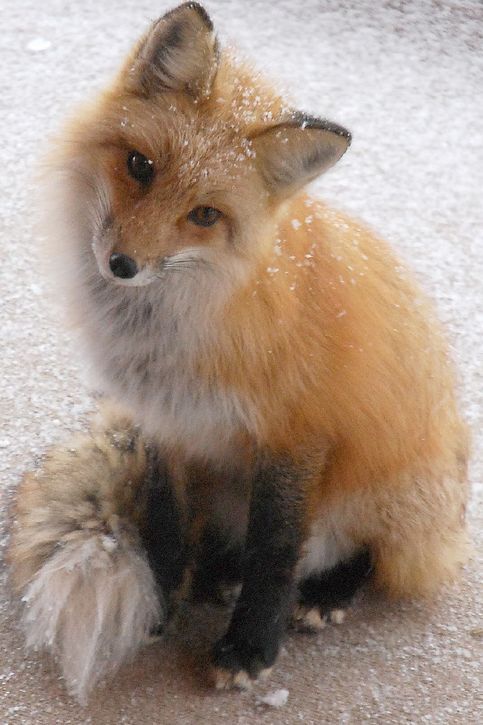 - А какая лиса по вашему мнению? - Кто догадался, с каким произведением мы познакомимся на сегодняшнем уроке? А кто автор? (слайд №1в)4. Этап погружения в тему урока.(15 минут)А) Знакомство с биографией Крылова- Познакомит с биографией автора Кулик Кирилл. (слайд 2, 3)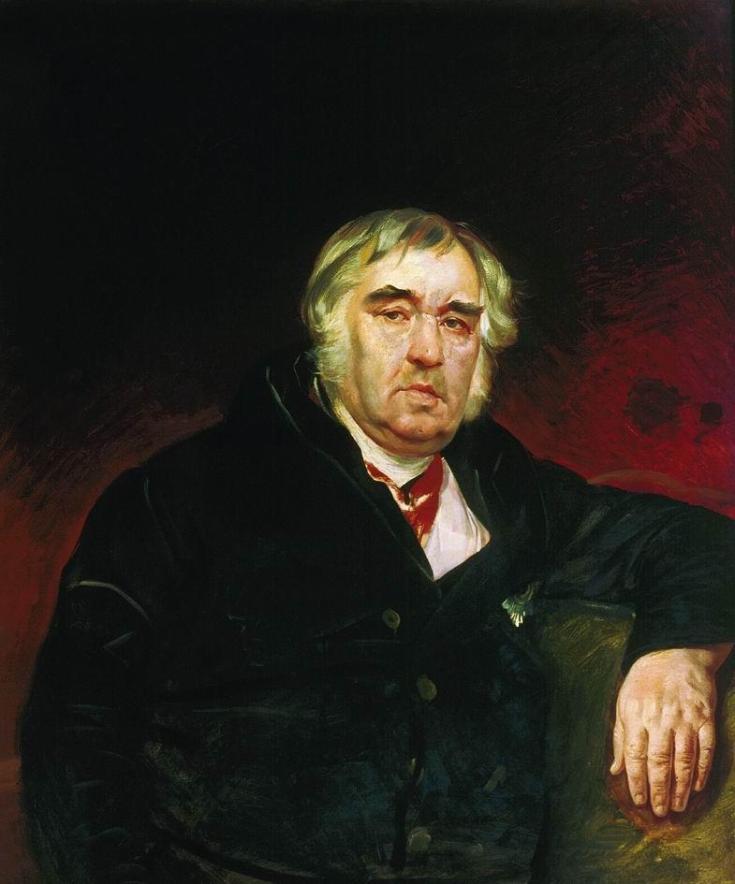 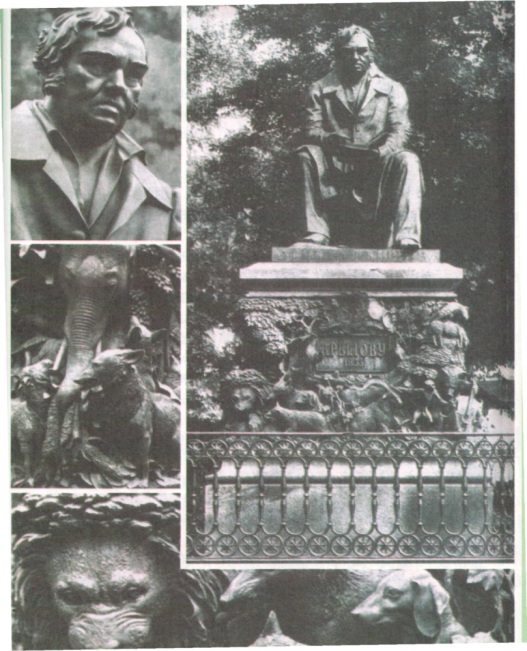 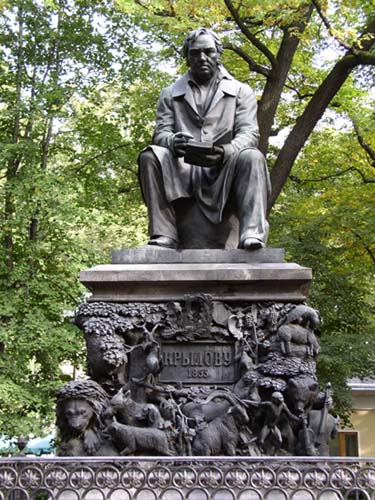 Б) Прослушивание аудиозаписи- Давайте послушаем эту басню в исполнении народного артиста Советского Союза Игоря Ильинского. Игорь Владимирович Ильинский – известный актер театра и кино, живший в прошлом веке. Он снимался в таких знаменитых фильмах как «Волга, Волга» и «Карнавальная ночь». ( слайд №4)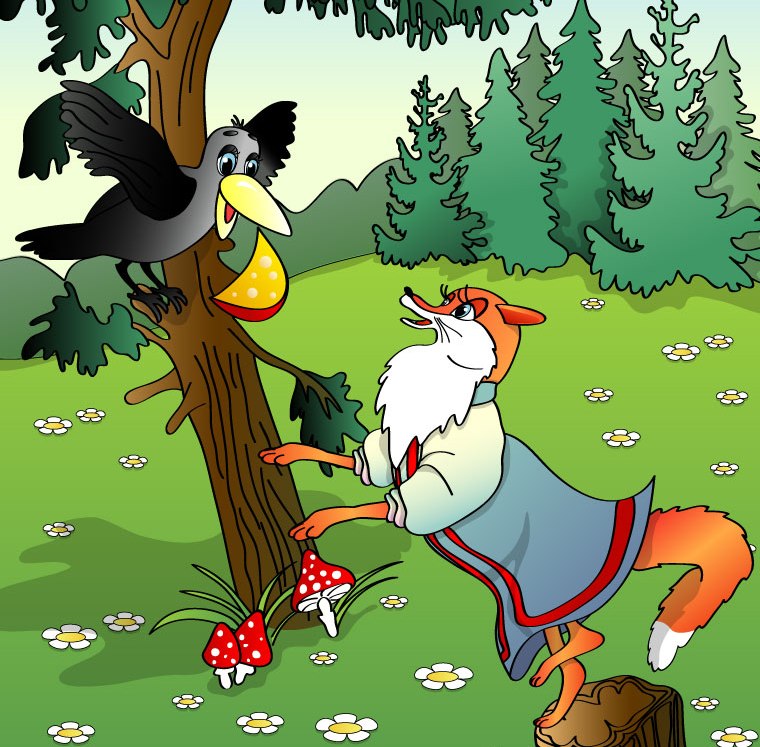 - Поделитесь своими мыслями после прослушивания басни. Физминутка:                    Вы наверное устали?                                            Ну тогда все дружно встали.                                            Ножками потопали,                                            Ручками похлопали,                                            Покружились, повертелись                                            И на место все уселись.                                            Глазки быстро закрываем,                                            Дружно до пяти считаем.                                            Открываем, поморгаем                                            И работать начинаем. В) Словарная работа.- В этой басне так же, как и в других есть трудные слова, устаревшие или непонятные. При прослушивании вы, наверное, обратили на это внимание. Давайте поработаем над ними. (слайд №5)Г) Анализ басни.- Откройте учебники на стр. 66, самостоятельно прочитайте басню «Ворона и Лисица» Крылова -Подумайте, приходилось ли вам читать басню с похожим сюжетом, но другого автора? Как называется эта басня? - В чем сходство и различие этих двух басен? (- Какой человеческий порок высмеивают Эзоп и Крылов  в данных баснях? (Лесть)- Какие однокоренные слова вы можете подобрать к слову лесть? - Кто же является льстецом в баснях? - А как вы догадались? Докажите. - Как автор подчеркнул, что Ворона на самом деле не такая, как о ней говорит Лисица? - Для какой цели старалась Лиса? Удалось ли ей достичь этой цели? - Так в чем же искусство льстеца? - Какова же главная мысль басни?- Так кого же осуждает Крылов? - Встречались ли вам похожие ситуации? Происходили ли они с вами?- Согласны ли вы с утверждением: «Для достижения целей любые средства хороши?» Почему?- Что мы сейчас вывели? -Как еще можно сказать? - Послушайте, как об этом говорил сам автор (зачитываю мораль).Д) Работа над моралью.- Как понимаете смысл первой строки? - Замените другими словами словосочетание «лесть гнусна», «но только все не впрок» - Что означают слова «и в сердце льстец всегда отыщет уголок»? - Где написана мораль? - Вывод – мораль может быть выражена в первых строках. Слушая и читая басни, можем увидеть себя. 5. Закрепление и контроль полученных знаний.(10 минут)- А теперь мы подготовим нашу басню для выразительного чтения.  - Какие слова помогают нам понять, как надо читать льстивую речь Лисы? - А теперь вы сами подготовьте басню к выразительному чтению, расставляя логические ударения и паузы.Посмотрите на доску, каким образом я подготовила текст для выразительного чтения. На какие слова у меня падает логическое ударение. - А теперь посмотрите на экран( слайд №6).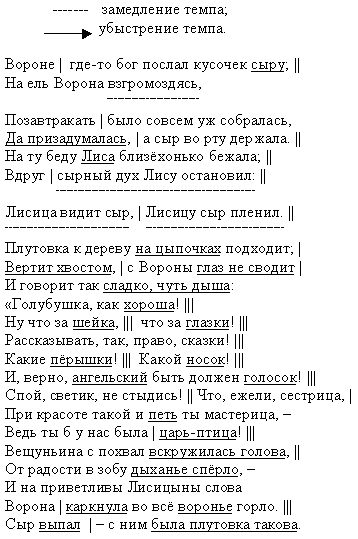  Я дома подготовила басню к выразительному чтению, т.е. расставила логические ударения и паузы. Кто готов прочитать басню? - Ребята, вам понравилось, как прочитал … ? Может кто-то хочет добавить что-то свое?- Теперь подготовьте свои тексты для выразительного чтения, пользуясь моей заготовкой.- Теперь прочитаем   эту басню не только выразительно, но и в лицах. Кто действующие лица в басне? - Молодцы, ребята. На следующем уроке мы продолжим работу над выразительным чтением и чтением в лицах. 6. Итог урока + рефлексия.(4 минуты)- Что нового вы узнали о баснях? - Чему учит нас мораль данной басни? - Вы сегодня очень хорошо работали. Оцените свою работу на уроке. Перед вамизвезды разного цвета. Давайте зажжем наши сердца Если вам понравился урок, вам было интересно, приклейте красную звезду, если были затруднения - желтую. - Спасибо вам большое за урок. Я в вас не сомневалась. Мне приятно работать с такими умными, добрыми, сообразительными детьми. 7. Задание на дом.( 1 минута)-Сегодня мы плодотворно поработали на уроке, но я хочу, чтобы вы и дома еще потрудились. Задание будет на выбор. (слайд№7)-Вы, молодцы. Спасибо за сотрудничество. Урок окончен.Выбирают смайлик и демонстрируют свое настроениеДети дают разные ответыДети начинают работать в нетбукахДети поднимают руки-Мораль-Басни помогают обнаружить недостатки и подсказывают, как можно от них избавиться. Они учат мудрости жизни.-Басни помогают обнаружить недостатки и подсказывают, как можно от них избавиться. Они учат мудрости жизни.-Названия прямо указывают на действующих лиц-Написаны в прозе-Ворона.- Черная, неуклюжая, некрасивая, с большим клювом-Лиса- Красивая, пушистая, в сказках хитраяИван Андреевич Крылов родился в 60-х годах XVIII столетия в Москве. Отец, Андрей Прохорович, был бедный армейский офицер, по обязанности службы часто переменявший место жительства. Жизнь Ивана Андреевича сложилась так, что ему не пришлось даже учиться в школе. Стремление к образованию было таким сильным, что он самостоятельно овладел языками, математикой и стал высокообразованным человеком.Будущий баснописец любил бывать среди простого народа, сидеть на берегу Волги и слушать речи прачек, а потом рассказывать знакомым запомнившиеся ему поговорки и анекдоты.Первый памятник писателю в России, созданный на собранные народом деньги, был памятник Ивану Андреевичу Крылову. Он поставлен в Петербурге в Летнем саду. Прослушивание аудиозаписи басниДети высказывают свои предположенияОткрывают учебник, читают басню самостоятельно-Эзоп «Ворон и лисица»-Сюжет практически один и тот же, но одна басня написана прозой, а другая – стихами. У Эзопа действует ворон, а у Крылова – ворона. Ворон держит кусок мяса, а ворона – сыр. У Крылова прямая речь лисицы очень выразительная. У Эзопа – лисица еще и философствует, она становится в позицию автора, читает вороне мораль.- Льстец, льстивый-ЛисицаЧтение льстивой речи лисы-«На ель Ворона взгромоздясь…» -Любым путем обмануть? -Что того, кто любит лесть, легко обмануть льстивыми словами-И того, кто льстит, и того, кто любит лесть-Мораль-Поучение-Много раз говорили-Лживая похвала очень плоха, все без пользы-Некоторые люди очень любят лесть В начале басни«И говорит так сладко, чуть дыша…»-Читает один человек-Ворона, Лисица и авторЧтение в лицах-Форма записи может быть стихотворная, мораль может быть выражена в первых строчках-Для достижения цели не все средства хороши и нельзя поддаваться льстивым речамРебята оценивают степень усвоения учебного материала и делают свой выбор.Дети выбирают задание и записывают в дневник